JULYJULYJULYJULYJULYJULYJULY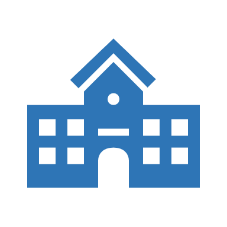 The John Cooper School[Address][Phone Number][Email Address]JANUARYJANUARYJANUARYJANUARYJANUARYJANUARYJANUARYSMTWTFSThe John Cooper School[Address][Phone Number][Email Address]SMTWTFS01020304The John Cooper School[Address][Phone Number][Email Address]010205060708091011The John Cooper School[Address][Phone Number][Email Address]0304050607080912131415161718The John Cooper School[Address][Phone Number][Email Address]1011121314151619202122232425The John Cooper School[Address][Phone Number][Email Address]17181920212223262728293031The John Cooper School[Address][Phone Number][Email Address]24252627282930The John Cooper School[Address][Phone Number][Email Address]31AUGUSTAUGUSTAUGUSTAUGUSTAUGUSTAUGUSTAUGUSTThe John Cooper School[Address][Phone Number][Email Address]FEBRUARYFEBRUARYFEBRUARYFEBRUARYFEBRUARYFEBRUARYFEBRUARYSMTWTFSThe John Cooper School[Address][Phone Number][Email Address]SMTWTFS012026-2027SCHOOLCALENDAR010203040506020304050607082026-2027SCHOOLCALENDAR07080910111213091011121314152026-2027SCHOOLCALENDAR14151617181920161718192021222026-2027SCHOOLCALENDAR21222324252627232425262728292026-2027SCHOOLCALENDAR2830312026-2027SCHOOLCALENDARSEPTEMBERSEPTEMBERSEPTEMBERSEPTEMBERSEPTEMBERSEPTEMBERSEPTEMBER2026-2027SCHOOLCALENDARMARCHMARCHMARCHMARCHMARCHMARCHMARCHSMTWTFS2026-2027SCHOOLCALENDARSMTWTFS0102030405Holidays & Observations01020304050606070809101112Holidays & Observations07080910111213131415161718191415161718192020212223242526212223242526272728293028293031OCTOBEROCTOBEROCTOBEROCTOBEROCTOBEROCTOBEROCTOBERAPRILAPRILAPRILAPRILAPRILAPRILAPRILSMTWTFSSMTWTFS01020301020304050607080910040506070809101112131415161711121314151617181920212223241819202122232425262728293031252627282930NOVEMBERNOVEMBERNOVEMBERNOVEMBERNOVEMBERNOVEMBERNOVEMBERMAYMAYMAYMAYMAYMAYMAYSMTWTFSSMTWTFS01020304050607010809101112131402030405060708151617181920210910111213141522232425262728161718192021222930232425262728293031DECEMBERDECEMBERDECEMBERDECEMBERDECEMBERDECEMBERDECEMBERJUNEJUNEJUNEJUNEJUNEJUNEJUNESMTWTFSSMTWTFS01020304050102030405060708091011120607080910111213141516171819131415161718192021222324252620212223242526272829303127282930